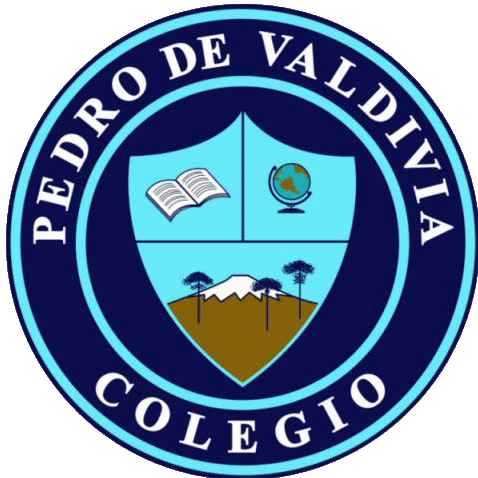 EVALUACIÓN FORMATIVA UNIDAD 1 “Back to school”InglésÍTEM I SELECCIÓN MULTIPLESelecciona la alternativa correcta de acuerdo a la imagen (1pto c/u)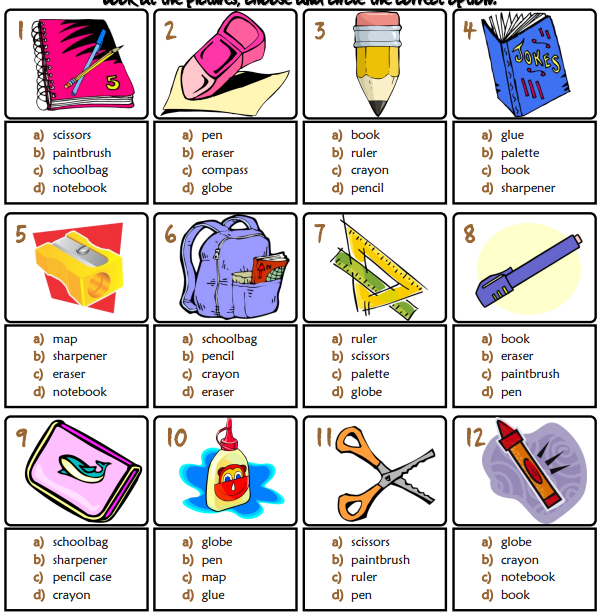 Selecciona la preposición correcta de acuerdo con la imagen (1pto c/u)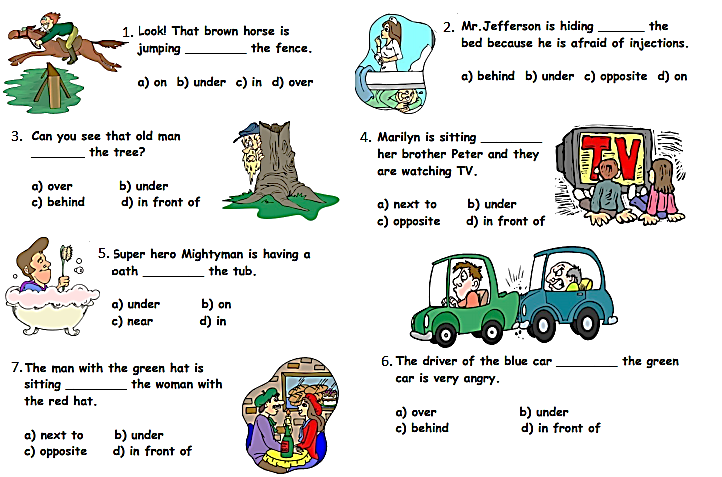 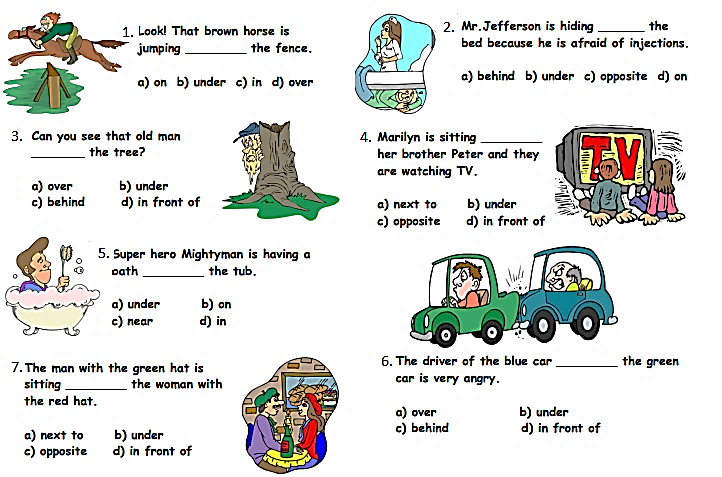 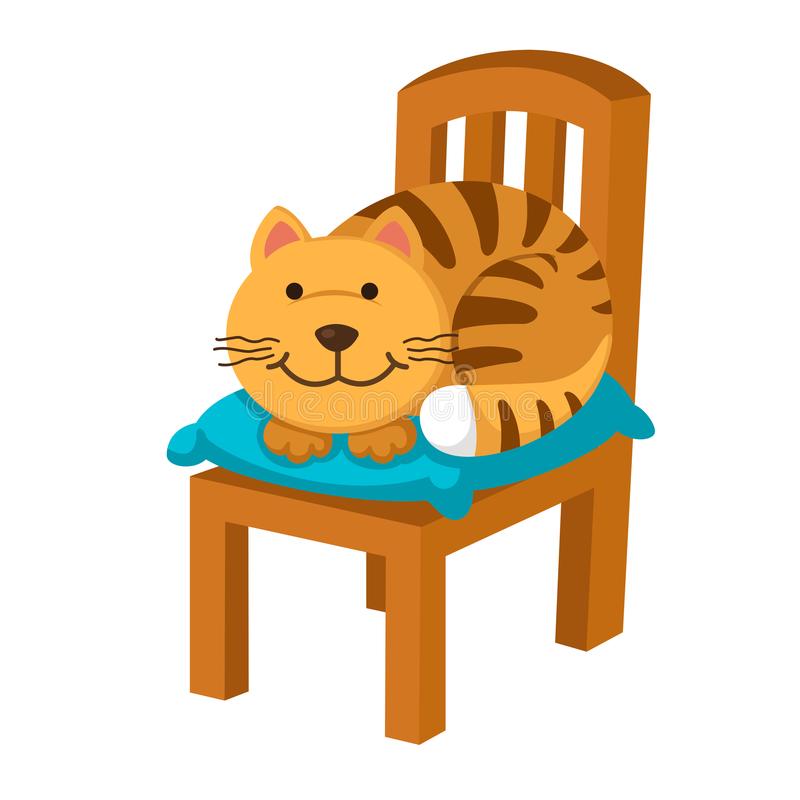 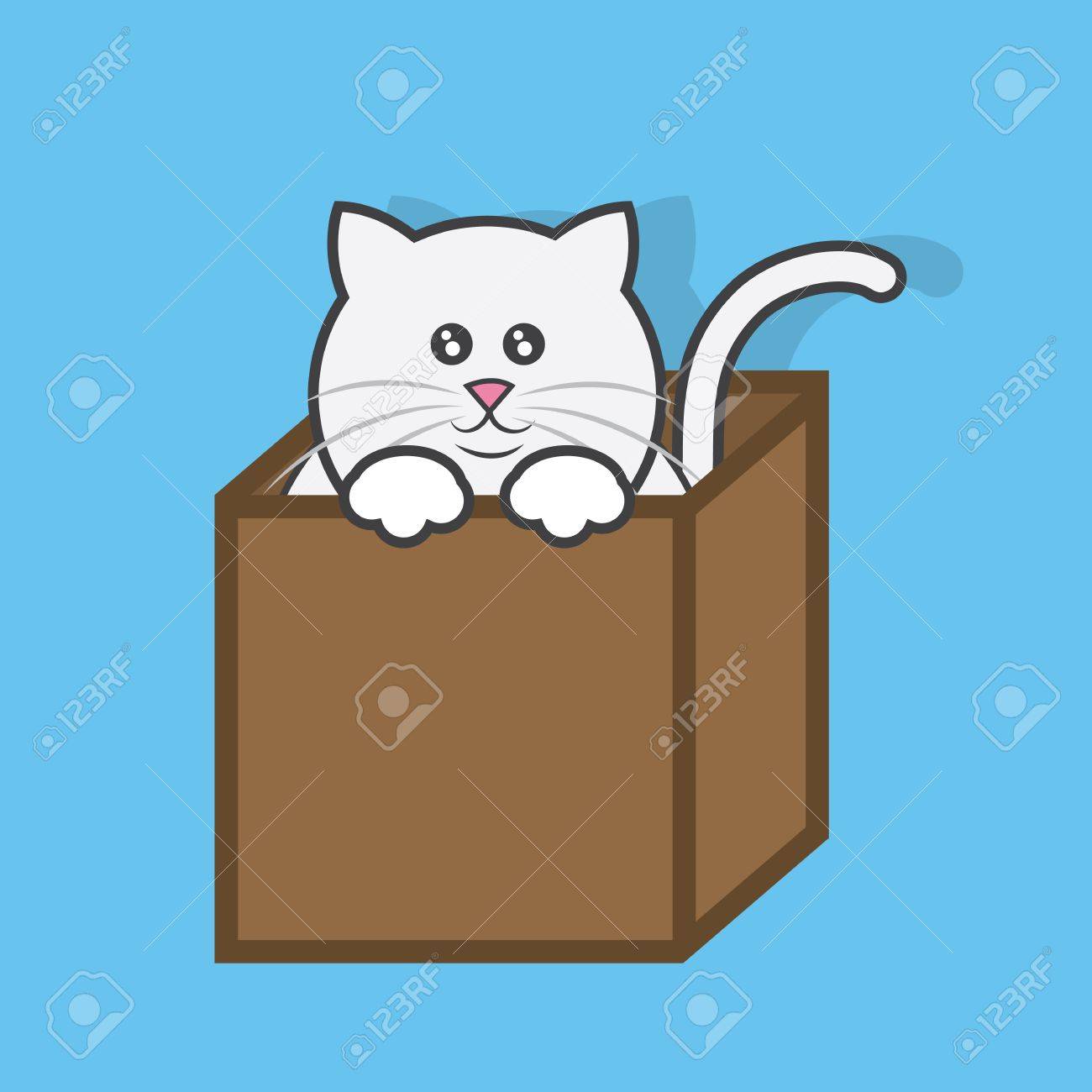 ÍTEM IV CONCEPTUALIZACIÓN Y/O VOCABULARIOEscribe la preposición correcta (2ptos c/u)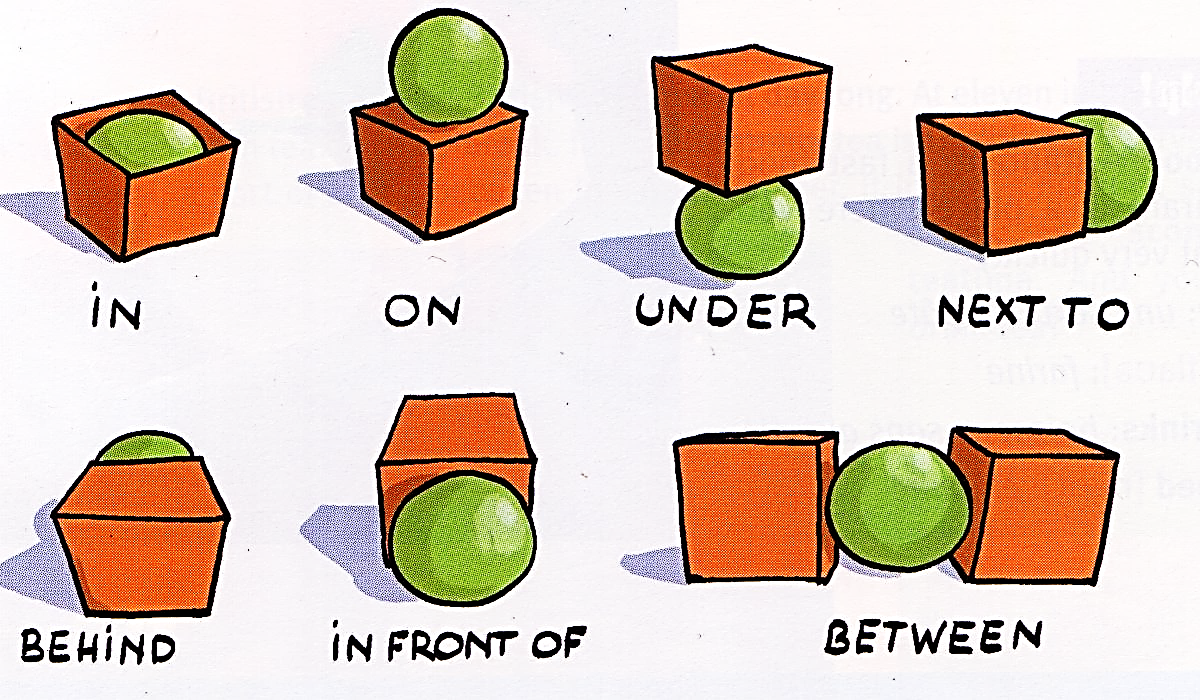 De acuerdo con la imagen completa las oraciones  There is y There are  según corresponda (2ptos c/u)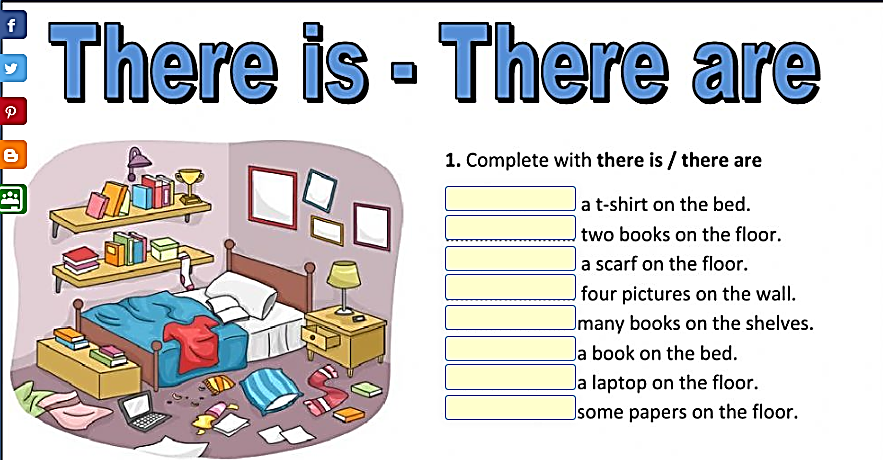 ________________________ a t-shirt on the bed.______________________ two books on the floor._________________________ a scarf on the floor._____________________ four pictures on the wall.__________________________ a book on the bed.________________________ a laptop on the floor.% DIFICULTADPUNTAJE TOTALPUNTAJE OBTENIDONOTA 60%38NOMBRE:CURSO:FECHA:OBJETIVO(S) DE APRENDIZAJEOBJETIVO(S) DE APRENDIZAJEHABILIDADESHABILIDADESCONTENIDOSOA1: Comprender textos leídos por un adulto o en formato audiovisual, breves y simples.OA14: Escribir, sobre la base de imágenes.OA1: Comprender textos leídos por un adulto o en formato audiovisual, breves y simples.OA14: Escribir, sobre la base de imágenes.Identificar vocabulario relacionado a los útiles escolaresEscuchar palabras simples Identificar vocabulario relacionado a preposiciones de lugarCompletar oracionesComprender oraciones simples.Identificar vocabulario relacionado a los útiles escolaresEscuchar palabras simples Identificar vocabulario relacionado a preposiciones de lugarCompletar oracionesComprender oraciones simples.Útiles escolaresPreposiciones de lugarThere is – There are